 Case Background	On August 31, 2021, Florida Public Utilities Company, Florida Public Utilities Company-Fort Meade, and Florida Division of Chesapeake Utilities Corporation (jointly, Companies) filed a petition for approval of revised gas reliability infrastructure program (GRIP) cost recovery factors and associated tariffs for the period January 2022 through December 2022. The Commission has jurisdiction over this matter pursuant to Sections 366.03, 366.04, 366.05, and 366.06, Florida Statutes (F.S.).Discussion of IssuesIssue :	  Should the Commission suspend the Companies’ proposed revised GRIP cost recovery factors and associated tariffs for the period January through December 2022?Recommendation:  Yes. Staff recommends that the Companies’ proposed revised GRIP cost recovery factors and associated tariffs for the period January through December 2022 be suspended to allow staff sufficient time to review the petition and gather all pertinent information in order to present the Commission with an informed recommendation on the tariff proposals.  (Hampson)Staff Analysis:  Staff recommends that the Companies’ proposed revised GRIP cost recovery factors and associated tariffs for the period January through December 2022 be suspended to allow staff sufficient time to review the petition and gather all pertinent information in order to present the Commission with an informed recommendation on the tariff proposals.Pursuant to Section 366.06(3), F.S., the Commission may withhold consent to the operation of all or any portion of a new rate schedule, delivering to the utility requesting such a change, a reason, or written statement of good cause for doing so within 60 days. Staff believes that the reason stated above is a good cause consistent with the requirement of Section 366.06(3), F.S.Issue :	  Should this docket be closed?Recommendation:  No. This docket should remain open pending the Commission decision on the proposed revised tariffs. (Sandy)Staff Analysis:  This docket should remain open pending the Commission decision on the proposed revised tariffs.State of Florida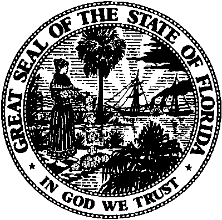 State of FloridaPublic Service CommissionCapital Circle Office Center ● 2540 Shumard Oak Boulevard
Tallahassee, Florida 32399-0850-M-E-M-O-R-A-N-D-U-M-Public Service CommissionCapital Circle Office Center ● 2540 Shumard Oak Boulevard
Tallahassee, Florida 32399-0850-M-E-M-O-R-A-N-D-U-M-DATE:September 30, 2021September 30, 2021September 30, 2021TO:Office of Commission Clerk (Teitzman)Office of Commission Clerk (Teitzman)Office of Commission Clerk (Teitzman)FROM:Division of Economics (Hampson)Office of the General Counsel (Sandy, Crawford)Division of Economics (Hampson)Office of the General Counsel (Sandy, Crawford)Division of Economics (Hampson)Office of the General Counsel (Sandy, Crawford)RE:Docket No. 20210150-GU – Joint petition for approval to implement gas reliability infrastructure program (GRIP) cost recovery factors for January 2022 through December 2022 by Florida Public Utilities Company, Florida Public Utilities Company-Fort Meade and the Florida Division of Chesapeake Utilities Corporation.Docket No. 20210150-GU – Joint petition for approval to implement gas reliability infrastructure program (GRIP) cost recovery factors for January 2022 through December 2022 by Florida Public Utilities Company, Florida Public Utilities Company-Fort Meade and the Florida Division of Chesapeake Utilities Corporation.Docket No. 20210150-GU – Joint petition for approval to implement gas reliability infrastructure program (GRIP) cost recovery factors for January 2022 through December 2022 by Florida Public Utilities Company, Florida Public Utilities Company-Fort Meade and the Florida Division of Chesapeake Utilities Corporation.AGENDA:10/12/21 – Regular Agenda – Tariff Filing – Participation is at the Commission’s Discretion10/12/21 – Regular Agenda – Tariff Filing – Participation is at the Commission’s Discretion10/12/21 – Regular Agenda – Tariff Filing – Participation is at the Commission’s DiscretionCOMMISSIONERS ASSIGNED:COMMISSIONERS ASSIGNED:COMMISSIONERS ASSIGNED:All CommissionersPREHEARING OFFICER:PREHEARING OFFICER:PREHEARING OFFICER:AdministrativeCRITICAL DATES:CRITICAL DATES:CRITICAL DATES:10/31/21 (60-Day Suspension Date)SPECIAL INSTRUCTIONS:SPECIAL INSTRUCTIONS:SPECIAL INSTRUCTIONS:None